I. MEZUN TARAFINDAN DOLDURULACAKTIR (form doldurulduktan ve gerekli belgeler eklendikten  sonra Öğrenci İşleri Daire Başkanlığı’na teslim edilecektir) Adres; İTÜ Öğrenci İşleri Daire Başkanlığı Tel  :   (212) 365 78 00 (99 hat)Fax  :   (212) 285 66 58 www.sis.itu.edu.tr Talep ettiğiniz belgenin dijital örneğini bu formu ve diğer istenen belgeleri de yükleyerek https://yardim.itu.edu.tr/ web adresinden yardım bileti oluşturarak talep edebilirsiniz.ÖĞRENCİ İŞLERİ DAİRE BAŞKANLIĞINA,İstanbul Teknik Üniversitesi’nde mezun olduğum programdan mezun olanlar arasında kaçıncı olduğuma ilişkin Mezun Dilimi Belgesi hazırlanmasını istiyorum. Gereğini saygılarımla arz ederim.Adı Soyadı:Öğrenci Numarası:Mezun Olunan Bölüm/ Program            :Mezun Olunan Fakülte/ Konservatuvar :Cep Telefonu:						E-posta:Açıklama (varsa belirtilmek istenen):Tarih:							İmza:Başvuru formuna eklenecek belgeler:   1. Nüfus Cüzdanı (TC uyruklular için) / Pasaport (Yabancı Uyruklular için) fotokopisi2. Belge ücreti dekontu II. ÖĞRENCİ İŞLERİ DAİRE BAŞKANLIĞI ADI SOYADI, İMZA, TARİH (Mezun bilgileri kontrol edildi, Mezun Dilimi Belgesi hazırlandı ve teslim edildi)III. MEZUN DİLİMİ BELGESİNİ ALAN KİŞİ  ADI SOYADI, İMZA, TARİH (Mezun Dilimi Belgesi teslim alındı.)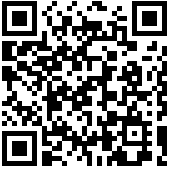 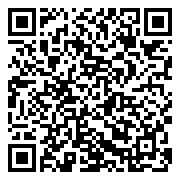 * Öğrenci İşleri Daire Başkanlığı 6698 sayılı Kişisel Verilerin Korunması Hakkında Kanun kapsamında kişisel verilerinizi, Kanunda belirtilen amaçlarla sınırlı olarak işlemektedir. Konuyla ilgili aydınlatma metnine karekodu veya aşağıdaki bağlantıyı kullanarak ulaşabilirsiniz.http://www.sis.itu.edu.tr/TR/KVKK/aydinlatma-metni.phpMEZUN DİLİMİ BELGESİ BAŞVURU FORMU